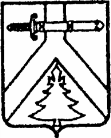 АДМИНИСТРАЦИЯ ПОСЕЛКА КРАСНОКАМЕНСККУРАГИНСКОГО РАЙОНАКРАСНОЯРСКОГО КРАЯПОСТАНОВЛЕНИЕ 21.09.2020				п. Краснокаменск 			          № 27-пО внесении изменений в постановление администрациипосёлка Краснокаменск от 20.01.2014 № 07-п «Об утверждении схемы теплоснабжения посёлка Краснокаменск Курагинского районаКрасноярского края»В целях реализации требований Федерального закона от 27.07.2010 №190-ФЗ «О теплоснабжении», распоряжения Правительства Российской Федерации от 22.02.2012 №154 «О требованиях к схемам теплоснабжения, порядку их разработки и утверждения», ПОСТАНОВЛЯЕТ:Изложить «Схему теплоснабжения п. Краснокаменск Курагинского района на период с 2020 по 2030 годов» (Том 1) в редакции согласно приложению к данному постановлению.Разместить данное проставление на сайте в сети интерне по адресу: http://www.admkrasnokamensk.ruКонтроль за исполнением настоящего постановления оставляю за собой.Постановление вступает в силу в день, следующий за днем его официального опубликования в газете «Краснокаменский вестник».Глава посёлка									 В.Б. Горбов